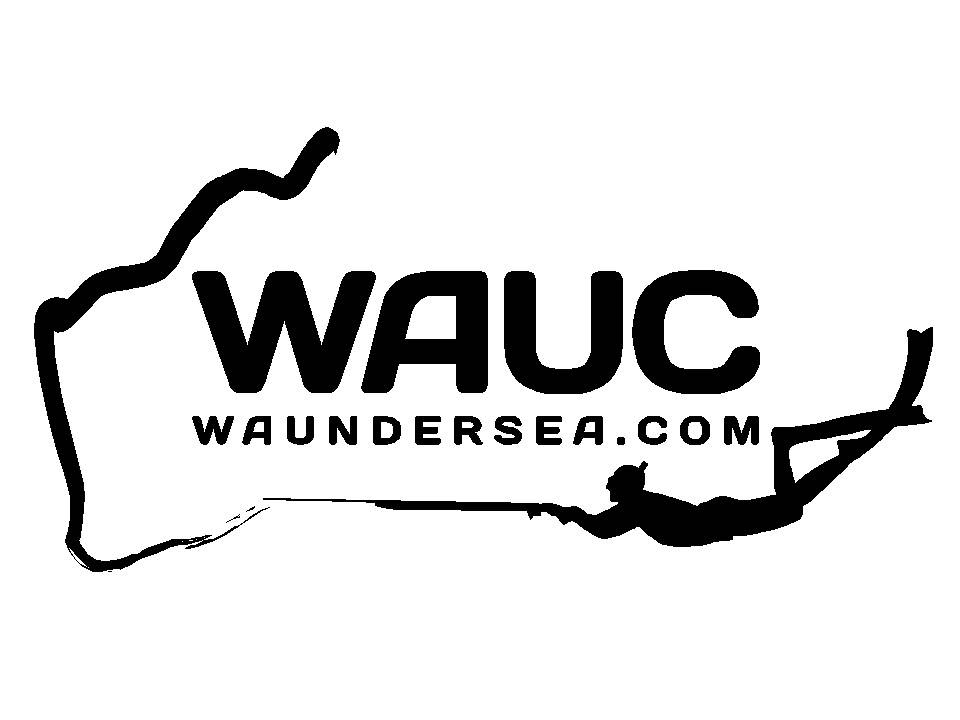 Albany Spearfishing Competition 2016The competition will be on Saturday, December 10th 2016.Entry is open to all financial members of the West Australian Undersea Club Inc.All competing pairs must register by sending an SMS to Brad Vale 0430 900 226. The SMS must include names of both divers and be received by 5am on the day of the competition Start: 5:45am.Finish: 2:00pm at Ayres Park, Middleton Beach, Albany Each pair must have signed off by the notified finish time.Weigh-in commences at 2.30pmIt is a freedive only competitionEach diver to tow a float with flag. Competitors must be immersed in the water at time of spearing the fish.One fish of each species to be submitted per pair.Burleying is only permitted using fish speared on the day.Prizes awarded for 1st, 2nd and 3rd pairs, most meritorious and mystery weight fish (open only to those who haven’t won a prize). Spearfishing organizer has final say on prize allocation.Should the day be cancelled, the competition will be postponed to the following day/weekendIt is everyone’s responsibility to be aware of marine sanctuary boundaries.  Anyone diving in a sanctuary will be disqualified.All fish to be submitted gutted and gilled and divers should ensure that fish are thoroughly cleaned.  If, however you believe you may have a record fish, certified club scales will be available at the sign off area prior to gutting and gilling.Boat skippers are permitted.Cost of entry is free for WAUC members.Any questions, call Jake Poad 0428 487 042 or Brad Vale 0430 900 226